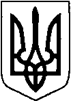 КИЇВСЬКА ОБЛАСТЬТЕТІЇВСЬКА МІСЬКА РАДАVІІІ СКЛИКАННЯОДИНАДЦЯТА СЕСІЯПРОЄКТ РІШЕННЯ          04 листопада 2021 р.                                                          №      - 11 –VIIІПро фінансово-господарську діяльність КП «Благоустрій» Тетіївської міської ради       Заслухавши  та обговоривши  інформацію начальника КП «Благоустрій»  Тетіївської міської ради  Паламарчука А.Г.  про фінансово-господарську  діяльність підприємства та виконання фінансового плану за 2021 рік  внесену на розгляд сесії Тетіївської міської ради, відповідно до статті 43 «Про місцеве самоврядування в Україні», за пропозицією постійної депутатської комісії з  питань торгівлі, житлово-комунального  господарства, побутового  обслуговування, громадського харчування,  управління комунальною власністю, благоустрою, транспорту, зв"язку, Тетіївська міська рада                                                    ВИРІШИЛА:               Інформацію  начальника  КП «Благоустрій» Тетіївської міської ради                Паламарчука Андрія Григоровича про фінансово-господарську діяльність          підприємства та виконання фінансового плану за 2021 рік взяти до відома.       Міський голова                                        Богдан   БАЛАГУРА